БЮЛЛЕТЕНЬ    Официальный вестникКазанского сельского поселенияРоссийская ФедерацияРостовская областьВерхнедонской районСобрание депутатов Казанского сельского поселенияРешение «18» мая 2021 года                            № 325                                 Ст.КазанскаяО целесообразности изменения границ муниципального образования «Казанское сельское поселение»На основании части 4 статьи 12 Федерального закона от 
6 октября 2003 года № 131-ФЗ «Об общих принципах организации местного самоуправления в Российской Федерации», статьи 10 Областного закона 
от 28 декабря 2005 года № 436-ЗС «О местном самоуправлении в Ростовской области», Устава муниципального образования «Казанское сельское поселение», в целях описания и утверждения границ муниципального образования «Казанское сельское поселение» в соответствии с требованиями градостроительного и земельного законодательства, а также с учетом мнения населения Собрание депутатов Казанского сельского поселенияРЕШИЛО:1. Признать целесообразным изменение границ муниципального образования «Казанское сельское поселение» согласно приложению к настоящему решению путем включения в состав территории Казанского сельского поселения земельного участка площадью 22,6 га из состава территории Казансколопатинского сельского поселения.2. Настоящее решение вступает в силу со дня его официального опубликования.3. Контроль за исполнением настоящего решения оставляю за собой.Председатель Собрания депутатов-глава Казанского сельского поселения                                              А.А. Яковчук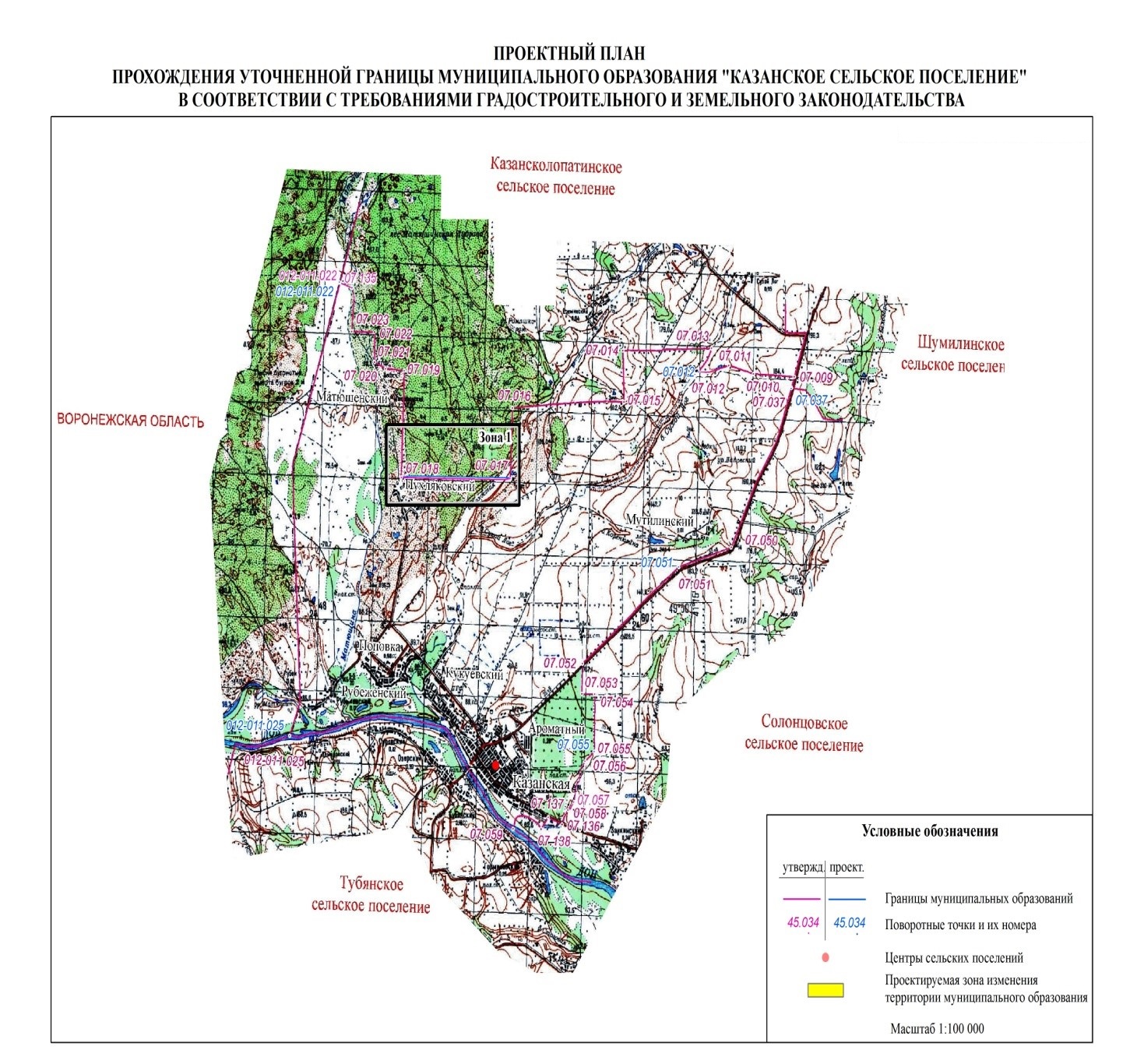 ИЗДАТЕЛЬ ОФИЦИАЛЬНОГО БЮЛЛЕТЕНЯ:Администрация Казанского сельского поселенияОтпечатано в Администрации Казанского сельского поселения Верхнедонского района:346170, ул. Маяковского,25ст. КазанскаяE-mail:kazsp06059@yandex.ruРАСПРОСТРАНЯЕТСЯ БЕСПЛАТНОТираж 30 экземпляров